State of CaliforniaDepartment of Industrial RelationsDIVISION OF WORKERS’ COMPENSATION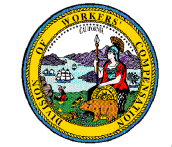 Order of the Administrative Director of theDivision of Workers’ CompensationMedical Treatment Utilization Schedule – Evidence-Based Updates to the MTUSEffective for Services Rendered on or after March 27, 2024Labor Code section 5307.27, subdivision (a), provides that evidence-based updates to the Medical Treatment Utilization Schedule (MTUS) shall be made by issuance of an Administrative Director order exempt from Labor Code sections 5307.3 and 5307.4, and the rulemaking provisions of the Administrative Procedure Act.Pursuant to Labor Code section 5307.27, subdivision (a), the Administrative Director of the Division of Workers’ Compensation hereby orders evidence-based updates to the MTUS contained in Title 8, California Code of Regulations, sections 9792.24.4 as set forth in Addenda One and Two, which are attached and incorporated by reference into this Order. This order will become effective on March 27, 2024. Responses to submitted comments shall be provided prior to the effective date of the updates. This order shall be published on the Department of Industrial Relations, Division of Workers’ Compensation internet website.IT IS SO ORDERED,Dated: _February 9, 2024 	ORIGINAL SIGNED BYGEORGE P. PARISOTTOAdministrative Director of theDivision of Workers’ CompensationADDENDUM ONE TO ADMINISTRATIVE DIRECTOR ORDER[Effective for services on or after March 27, 2024]§ 9792.24.4. Opioids Guidelines. The Administrative Director adopts and incorporates by reference the Opioids Guidelines (ACOEM December 12, 2023) into the MTUS from the ACOEM Practice Guidelines.  The Opioids Guidelines describes the appropriate use of opioid medications as part of an overall multidisciplinary treatment regimen for acute, sub-acute, post-operative, and chronic non-cancer pain. This guidelines applies when the use of opioid medications is being considered as part of the treatment regimen.Note: Authority cited: Sections 133, 4603.5, 5307.3 and 5307.27, Labor Code. Reference: Sections 77.5, 4600, 4604.5 and 5307.27, Labor Code.ADDENDUM TWO TO ADMINISTRATIVE DIRECTOR ORDER[Effective for services on or after March 27, 2024]ACOEM Guidelines adopted and incorporated by referenceOpioids Guidelines (ACOEM December 12, 2023)